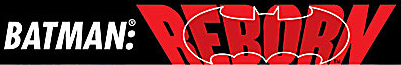 BATMAN: REBORN [2009]● Batman & Robin (Vol. 1) #1● Red Robin #1● Batman #687● Batman: Streets Of Gotham #1● Gotham City Sirens #1● Detective Comics #854● The Outsiders (Vol. 4) #19● Batman & Robin (Vol. 1) #2● Red Robin #2● Batman #688● Batman: Streets Of Gotham #2● Gotham City Sirens #2● Detective Comics #855● The Outsiders (Vol. 4) #20● Batman & Robin (Vol. 1) #3● Red Robin #3● Batman #689● Batgirl (Vol. 3) #1● Batman: Streets Of Gotham #3● Gotham City Sirens #3● Detective Comics #856● Red Robin #4● Batman #690● Batgirl (Vol. 3) #2● Batman: Streets Of Gotham #4● Gotham City Sirens #4● Detective Comics #857● Batgirl (Vol. 3) #3● Batman #691